FORMULAREFORMULARUL  nr.  1 -  Formular de ofertă (propunerea financiară) pentru atribuirea  contractuluiFORMULARUL  nr. 2 - Centralizator de preţuriFOMULARUL nr. 3 - Propunerea tehnică pentru atribuirea  contractuluiFORMULARUL nr. 4 - DECLARAȚIE privind conflictul de interese pentru ofertanţi/ ofertanţi asociaţi/ subcontractanţi/terţi susţinătoriFORMULARUL nr. 1OFERTANTUL__________________   (denumirea/numele)FORMULAR DE OFERTĂCătre ....................................................................................................                     (denumirea autorității contractante și adresa completă)    Domnilor, 	1. Examinând documentația de atribuire, subsemnații, reprezentanți ai ofertantului ______________________________, (denumirea/numele ofertantului)     ne oferim ca, în conformitate cu prevederile și cerințele cuprinse în documentația mai sus menționată, să furnizăm ,,____________________________________________________________________’’ pentru suma de ________________________ lei, (suma în litere și în cifre)                                                    la care se adaugă taxa pe valoarea adăugată în valoare de ______________________  lei (suma în litere și în cifre)2. Ne angajăm ca, în cazul în care oferta noastră este stabilită câștigătoare, să furnizăm produsele și să terminăm furnizarea acestora în conformitate cu specificaţiile din caietul de sarcini în _______ (perioada în litere și în cifre).                  3. Ne angajăm să menținem această ofertă valabilă pentru o durată de______________ zile, respectiv până la data de __________________(durata în litere și în cifre)                                                                                                (ziua/luna/anul) și ea va rămâne obligatorie pentru noi și poate fi acceptată oricând înainte de expirarea perioadei de valabilitate. 4. Până la încheierea și semnarea contractului de achiziție publică această ofertă, împreună cu comunicarea transmisă de dumneavoastră, prin care oferta noastră este stabilită câștigătoare, vor constitui un contract angajant între noi. 5. Întelegem că nu sunteți obligați să acceptați oferta cu cel mai scăzut preț sau orice altă ofertă pe care o puteți primi.Data _____/_____/__________________, în calitate de _____________________, legal autorizat sa semnez                        (semnatura)oferta pentru si în numele ____________________________________.                                                       (denumirea/numele ofertantului)FORMULARUL nr. 2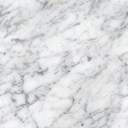 Operator Economic..........................(denumirea)CENTRALIZATOR DE PREŢURI Ofertanții pot depune ofertă pentru tot pachetul.Nu se acceptă oferte parțiale din cadrul pachetului.Semnătura ofertantului sau a reprezentantului ofertantului        .....................................................Numele  şi prenumele semnatarului				        .....................................................Capacitate de semnătura					        .....................................................Detalii despre ofertant Numele ofertantului  						        .....................................................Ţara de reşedinţă					                    .....................................................Adresa								        .....................................................Adresa de corespondenţă (dacă este diferită)		        .....................................................Adresa de e-mail                                                                              .....................................................Telefon / Fax							        .....................................................Data 						                                 .....................................................FORMULARUL nr. 3Operator Economic..........................(denumirea)PROPUNERE TEHNICĂSemnătura ofertantului sau a reprezentantului ofertantului         .....................................................Numele  şi prenumele semnatarului				        .....................................................Capacitate de semnătura					        .....................................................Detalii despre ofertant Numele ofertantului  						        .....................................................Ţara de reşedinţă					                    .....................................................Adresa								        .....................................................Adresa de corespondenţă (dacă este diferită)		        .....................................................Adresa de e-mail                                                                               .....................................................Telefon / Fax							        .....................................................Data 							                    .....................................................DECLARAȚIE privind conflictul de interesepentru ofertanţi/ ofertanţi asociaţi/ subcontractanţi/terţi susţinătoriSubsemnatul,_______________________________ (nume și prenume), domiciliat (a) in ........ (adresa de domiciliu), identificat (a) cu act de identitate (CI/pasaport), seria .................., nr. ................, eliberat de .............., la data de .................., CNP .........................., reprezentant legal autorizat al______________________________________________(denumirea/numele şi sediul/adresa ofertantului), în calitate de ofertant/ ofertant asociat/ subcontractant /terţ susţinător( după caz), la procedura de atribuire a contractului de achiziţie publică având ca obiect ……………………………………………………. la data de .................. (zi/lună/an), organizată de …………………………, declar pe proprie răspundere, sub sancţiunea excluderii din procedură şi sub sancţiunile aplicate faptei de fals în acte publice, că în calitate de participant la acestă procedură nu ne aflăm într-o situație de conflict de interese în sensul art. 59 și art.60 din Legea nr. 98/2016 privind achizițiile publice, cu modificările și completările ulterioare.-	situația în care ofertantul individual/ofertantul asociat/candidatul/subcontractantul propus/terțul susținător are drept membri în cadrul consiliului de administrație/organului de conducere sau de supervizare și/sau are acționari ori asociați semnificativi persoane care sunt soț/soție, rudă sau afin până la gradul al doilea inclusiv ori care se află în relații comerciale cu persoane cu funcții de decizie în cadrul Autorității/entității contractante sau al furnizorului de servicii de achiziție implicat în procedura de atribuire;-	situația în care ofertantul/candidatul a nominalizat printre principalele persoane desemnate pentru executarea contractului persoane care sunt soț/soție, rudă sau afin până la gradul al doilea inclusiv ori care se află în relații comerciale cu persoane cu funcții de decizie în cadrul Autorității/entității contractante sau al furnizorului de servicii de achiziție implicat în procedura de atribuire.Subsemnatul declar că informaţiile furnizate sunt complete şi corecte în fiecare detaliu şi înţeleg că autoritatea contractantă are dreptul de a solicita, în scopul verificării şi confirmării declaraţiilor, orice documente doveditoare de care dispunem. Inteleg că în cazul în care aceasta declarație nu este conformă cu realitatea sunt pasibil de încălcarea prevederilor legislației penale privind falsul în declarații.Anexat este lista acţionarilor/asociaţilor /membrilor consiliului de administraţie/organ de conducere sau de supervizare / persoane împuternicite din cadrul Universitatii “Dunarea de Jos” din Galati.  Semnătura ofertantului sau a reprezentantului ofertantului               .....................................................Numele  şi prenumele semnatarului				     ......................................................Capacitate de semnătură                                                                    ......................................................Detalii despre ofertant Numele ofertantului  						      .....................................................Ţara de reşedinţă						      .....................................................Adresa								      .....................................................Adresa de corespondenţă (dacă este diferită)		                   .....................................................Telefon / Fax							      .....................................................Data 							                    ...................................................                                                      Lista acţionari/asociaţi /membri în consiliul de administraţie/organ de conducere sau de supervizare / persoane împuternicite din cadrul Universitatii “Dunarea de Jos” din Galati:Semnătura ofertantului sau a reprezentantului ofertantului                  ....................................Numele  şi prenumele semnatarului				       .....................................Capacitate de semnătură                                                                       ....................................Detalii despre ofertant Numele ofertantului  						        .....................................Ţara de reşedinţă						        .................................Adresa								        ...................................Adresa de corespondenţă (dacă este diferită)		                     ..................................Telefon / Fax							        ...................................Data 							                      NR.Crt.Denumirea produselorUMCantitatea solicitatăU.MValoarea estimată fără TVAPreț unitar RON fără TVAPreț total RON fără TVA Taxa pe valoare adăugată RON0123456=3*57=6*19%1Microfon wireless de mână, inclusiv stativ masăbuc31800se completează de către ofertantse completează de către ofertantse completează de către ofertant2Microfon wireless tip lavalierăbuc1600se completează de către ofertantse completează de către ofertantse completează de către ofertant3Difuzor, inclusiv cabluri conectare la stațiebuc42400se completează de către ofertantse completează de către ofertantse completează de către ofertant4Stație amplificare 6 zone, inclusiv mixerbuc14101se completează de către ofertantse completează de către ofertantse completează de către ofertant5Videoproiector wireless, inclusiv cablubuc121500se completează de către ofertantse completează de către ofertantse completează de către ofertant6Suport videoproiector tavan 4500 mmbuc12899se completează de către ofertantse completează de către ofertantse completează de către ofertant7Ecran de proiecție electric 3870x2420 mm, inclusiv cablubuc18899se completează de către ofertantse completează de către ofertantse completează de către ofertant8Cameră videoconferință, inclusiv cabluribuc16202se completează de către ofertantse completează de către ofertantse completează de către ofertant9Tablă inteligentă/Smart Boardbuc110504se completează de către ofertantse completează de către ofertantse completează de către ofertantTOTAL 58905se completează de către ofertantse completează de către ofertantNR.CRT.Cerinţe autoritate contractantăPROPUNERE TEHNICĂ OFERTANT1.CERINŢE OBLIGATORIIOfertele prezentate trebuie să fie ferme și să respecte datele din caietul de sarcini.Propunerea tehnică va fi realizată prin scrierea tuturor caracteristicilor solicitate, fără omisiuni, și având forma tabelului cu caracteristici solicitate pentru respectivul produs din prezentul caiet de sarcini. Nu sunt acceptate propunerile tehnice fără următoarele date: numele producătorului  și modelul produsul ofertat.Propunerea financiară va include obligatoriu valoarea produsului, configurarea tuturor subansamblelor, şi valoarea transportului până la locul de livrare.Nu sunt admise oferte alternative.Toate caracteristicile tehnice solicitate în caietul de sarcini sunt obligatorii, fiind acceptate doar produse cu caracteristici echivalente sau superioare. Nerespectarea în totalitate a acestor caracteristici tehnice va conduce la declararea ofertei ca fiind neconformă. se completează de către ofertant2.TERMEN DE LIVRARETermenul de livrare este de maxim 30 zile de la semnarea contractului de furnizare de către ambele părți.se completează de către ofertant3.GARANŢIA PRODUSELOR ŞI SERVICE-UL ÎN GARANŢIEFurnizorul are obligația de a garanta că produsele furnizate prin contract sunt noi, fără defecte de material sau manoperă şi că acestea vor asigura îndeplinirea performanțelor din specificația tehnică.Termenul de garanție este de minim 24 de luni și se va calcula de la data semnării procesului verbal de recepţie de către reprezentanții ambelor părți. Achizitorul are dreptul de a notifica imediat furnizorului, în scris, orice plângere sau reclamație ce apare în conformitate cu aceasta garanție. La primirea unei astfel de notificări, furnizorul are obligația de a se prezenta pentru constatarea defecțiunii în 48 ore. La primirea unei astfel de notificări, contractantul are obligația de a remedia defecțiunea în termen de maxim 15 zile sau de a înlocui produsul în termenul maxim de livrare precizat în graficul de livrare, fără costuri suplimentare pentru achizitor, produsele care, în timpul perioadei de garanție, le înlocuiesc pe cele defecte beneficiază de o nouă perioadă de garanție care curge de la data înlocuirii produsului.Perioada de garanţie începe din momentul acceptării de către beneficiar a recepţiei finale.se completează de către ofertant4.SPECIFICAȚII TEHNICESISTEME SI ECHIPAMENTE AUDIO-VIDEOSISTEM DE VIDEOPROIECTIE  - 1 buc A1. MICROFON WIRELESS DE MANA – 3 buc.Microfon wireless de mana, inclusiv stativ de masaRaspuns in frecventa: 80 - 12000 HzGreutate : max. 700 gVolume control: daA2. MICROFON WIRELESS TIP LAVALIERA -1 buc. Microfon wireless tip lavalieraGama de frecventa: min 40 HzRaport semnal/zgomot: >70dBDistanta maxima de functionare: 50 mA3. DIFUZOR – 4 bucDifuzor, inclusiv cabluri conectare la statiePutere nominala: 20WMontaj: pereteVoltaj: 70/100VA4. STATIE AMPLIFICARE 6 ZONE, INCLUSIV MIXER - 1 buc.Difuzor, inclusiv cabluri conectare la statiePutere nominala: 20WMontaj: pereteVoltaj: 70/100VA5. VIDEOPROIECTOR – 1 buc.Videoproiector wireless,inclusiv cabluLuminozitate: min 5000 lumeniRezolutie: 1920x1200Report imagine:16:10Wireless: daContrast: 2500000:1Zoom optic: 1.6xA6. SUPORT VIDEOPROIECTOR – 1 buc.Suport videoproiector tavan Reglabil: pe inălțimeLungime: 4500 mmGreutate maxima suportata: 25 kgA7. ECRAN DE PROIECȚIE – 1 buc.Ecran de proiectie electric 3870x2420mm, inclusiv cabluFormat ecran: 16:10Actionare: electricMontaj: pereteDimensiuni: min 380x240 mmA8. CAMERA VIDEOCONFERINȚĂ – 1 buc.Camera videoconferinta, inclusiv cabluriZoom digital: min 12xSenzor: 1 / 2.5"HD Output : HDMINetwork Interface: 1xRJ45Video System: min 1080iTracking Camera: daA8. Tabla inteligenta/Smart Board – 1 buc.Tabla inteligenta/Smart BoardDiagonala: min 55 inchContrast Ratio: min 4000:1Touch: daStand: daRotire: daTehnologie display: LEDTimp de raspuns: min 8 msPorturi video: 1 x HDMIConectare wifi: daRezolutie optima : 3840 x 2160Luminozitate: 300 cd / m2Dimensiune punct: max 0.120 mmse completează de către ofertant5.Montaj/Instalare:Costul manoperei de instalare, al punerii în funcţiune şi al configurării tuturor subansamblelor, precum şi cheltuielile de instruire a personalului care va utiliza sistemul, (unde este cazul), vor fi incluse în preţul ofertei.se completează de către ofertant6.RECEPȚIA PRODUSELOROfertantul trebuie să precizeze în ofertă termenul de livrare şi faptul că este de acord cu condiţiile următoare:6.1 Produsele vor fi livrate, cantitativ și calitativ la locul indicat de Autoritatea Contractanta pentru fiecare produs în parte. Fiecare produs va fi însoțit de toate subansamblele/părțile componente necesare punerii și menținerii în funcțiune. Nerespectarea în totalitate a caracteristicilor tehnice ofertate va conduce la returnarea produselor/loturilor neconforme.6.2 Documentele care trebuie să însoţească produsul sunt:•     Certificatul de garanţie;•     Proces verbal de predare-primire  instalare, punere în funcțiune și instruire personal;6.3 Ofertantul va asigura toate materialele necesare bunei funcţionări (cabluri, conectori, etc.) a produselor livrate. Toate componentele şi produsele trebuie să fie noi şi nefolosite.se completează de către ofertantNr. Crt.Numele şi PrenumeleFuncţia în cadrul ofertantului1.Prof. univ. dr. ing. Puiu - Lucian GEORGESCURector2.Prof. univ. dr. Nicoleta BĂRBUȚĂ - MIȘUPRORECTOR responsabil cu managementul financiar și strategiile administrative3.Prof. dr. ing. Elena MEREUȚĂPRORECTOR responsabil cu activitatea didactică și asigurarea calității4.Dragoş Alexandru OPREANUPRORECTOR responsabil cu managementul resurselor umane și juridic5.Prof. univ. dr. ec. dr. ing. habil. Silvius STANCIUPRORECTOR responsabil cu activitatea de cercetare, dezvoltare, inovare și parteneriatul cu mediul economico-social6.Conf. dr. ing. Ciprian VLADPRORECTOR responsabil cu strategiile universitare și parteneriatul cu studenții7Asist. univ. dr. Alexandru NECHIFORPRORECTOR responsabil cu strategiile și relațiile instituționale8Prof. dr. ing. Eugen-Victor-Cristian RUSUDirector C.S.U.D.9Ing. Romeu HORGHIDANDirector Direcția Generală Administrativă10Neculai SAVADirector Interimar Directia Economica11Ec. Marian DĂNĂILĂDirector Interimar Direcția Achiziții Publice  și Monitorizare Contracte12Emilia Daniela ȚIPLEASef Serviciu Interimar Serviciul Contabilitate13Ec. Maricica FELEASef Serviciu - Serviciul Financiar 14Margareta DĂNĂILĂAdministrator financiar15Aurelia-Daniela MODIGAAdministrator financiar16Doina SABABEIAdministrator financiar17Oana CHICOȘConsilier juridic18Elena-Marinela OPREAConsilier juridic19Andreea ALEXAConsilier juridic20Ec. Georgiana IOJAAdministrator financiar2122232425